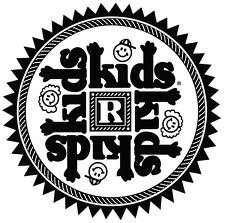 Enrollment Checklist:Fill Out and Sign:Enrollment ApplicationParental/Guardian Agreement Child ProfileHealth and Emergency PermissionAuthorization to Dispense External PreparationsTransportation AgreementVehicle Emergency Medical InformationMedia ReleaseTuition PoliciesSecurity AgreementDiscipline and Behavior Management PolicySecurity Documents:A copy of Parent/ Guardian Driver’s LicenseA copy of Parent/ Guardian Social Security Card or Credit CardEnrollment ApplicationChild’s Information:Entrance Date: ____________________________	Withdrawal Date:_________________________Child’s Full Name: __________________________	Age:_________ 		      Gender:__________				          	Birthdate:____ /____ /____Child’s Address:________________________________________________________________________Parent/Guardian Information:Father’s Name:_____________________________	Father’s Home Phone: ____________________Father’s Address: ___________________________	Work Phone:______________________________________________________________________	Cell Phone:______________________________Father’s Employer: __________________________	Hours of Employment:_____________________Work Address:______________________________	Father’s Social Security Number:____________Father’s Driver License Number:________________        Cell Phone Carrier (Ex: Verizon)________Email Address (ALL CAPITAL LETTERS)___________________________________________________Mother’s Name:_____________________________	Mother’s Home Phone:____________________Mother’s Address: ___________________________	Work Phone:____________________________ __________________________________________	Cell Phone:______________________________Mother’s Employer: __________________________	Hours of Employment:_____________________Work Address:______________________________	Mother’s Social Security Number:____________Mother’s Driver License Number:________________       Cell Phone Carrier (Ex: Verizon)________Email Address (ALL CAPITAL LETTERS)___________________________________________________Marital Status:  (Please Circle One)Married	Seperated	Divorced	Widowed	SingleChild’s Legal Guardian(s): (Please Circle One)Both Parents	Mother		Father		OtherChild Lives With: (Please Circle One)Both Parents	Mother		Father		OtherOther person(s) child can be released to: (MUST SHOW PHOTO ID)Name:			Address:			Phone #:		Relationship to Child:________________________________________________________________________________________________________________________________________________________________________________________________________________________________________________________________________________________________________________________________________________Parent/Guardian Signature: ________________________________ Parent/Guardian Signature: ________________________________Child ProfileChild’s Full Name: ________________________         Date of Birth: ___/___/___Parent/Guardian’s Name: __________________________  (Please Print)This profile will stay with your child. As your child grows and develops, changes should be noted or added to this form to keep your child’s teachers in touch with the growth and development your child has made. We need your input on any changes taking place outside of school that may have an effect on your child while in our care. Thank you!1.  Has your child had previous preschool experiences?   Yes □ No □Explain:________________________________________________________________2. What would you like most for your child to experience with Kids 'R' Kids?_______________________________________________________________________3. What does your child most enjoy doing? _______________________________________________________________________4. Does your child have any fears? _______________________________________________________________________5.  Do you consider your child shy or outgoing? _______________________________________________________________________6. What are your child’s favorite toys? _______________________________________________________________________7. About what things does your child express the most curiosity?_______________________________________________________________________8. Does your child play with other children?    Yes □ No □9. List the names and ages of other children in your family._______________________________________________________________________10. What words are spoken in your home for toileting?_______________________________________________________________________12. Does your child need a favorite item (such as a blanket or stuffed animal) for naptime?  Yes □ No □		If yes, please describe:_______________________________________________________________________		13. How many hours of sleep does your child usually receive at night?    ____________14. Does your child have allergies? Yes □ No □ 	If yes, what do you not want them to eat?_______________________________________________________________________15. Does your child have any special medical or physical needs? Yes □ No □ If so, please explain:_______________________________________________________________________16. Do you have a special interest or hobby you would like to share with the children?______________________________________________________________________17. Are you available to help with field trips or other special events?  Yes □ No □18. Does anyone else care for your children? (Grandparents, Neighbors, etc.) Yes □ No □ If so, who?______________________________________________________________________19. What language(s) is (are) spoken in your home?  ___________________________20. Authorized persons to pick up your child:1._____________________________ Relationship: _________________________2._____________________________ Relationship: _________________________3._____________________________ Relationship: _________________________21. Is there anything else that you would like us to know about your child or the care of your child?____________________________________________________________________          _____________________________			____/____/____ Parent/Guardian Signature				DateParental/Guardian Agreement with Kids ‘R’ Kids of AlpharettaKids ‘R’ Kids #28 agrees to provide child care for__________________________________ (child’s full name).I agree to pay the tuition fee of $_______ as designated by the school. Payment will be due on Fridays.I agree to provide the school with all necessary information pertaining to the administering of medication. I.e. date, prescription #, doctor’s notes, direction, medication in original pharmaceutical container, etc.I agree to follow all requirements of the school’s medical policy.I understand my child will be provided with all snacks and lunch served daily during his/her hours of attendance.I understand that it is my responsibility to escort my child into and out of the school. And to sign my child in and out of the school.  I understand that a staff member will escort my child into the school when being transported from school by county or Kids ‘R’ Kids transportation.If my child wears diapers, I understand I will provide whatever disposable diapers are necessary for my child.  I understand that only disposable diapers are permitted in the school.I understand I am totally responsible for any special diet required by my child.  If my child’s diet consists of formula taken from a bottle, I understand I will provide Kids ‘R’ Kids with the appropriate number of bottles containing formula necessary for my child each day.  Each bottle will be clearly labeled with my child’s name and current date.If child is of school age, he/she attends:______________________________________________________Transportation is provided to and from school and on planned field trips with parental/guardian permission.  A separate form and signature are required for this service.  A school transportation form must be signed each school year.  A field trip form must be signed before each trip.Should my child become ill during the time he or she is in the care of Kids ‘R’ Kids or suffer an accident of any nature, the school will contact me immediately and is authorized to secure such medical attention and care for my child as necessary. (The parent/guardian will assume responsibility for payment).  I agree to keep the school informed of changes to my contact information.My child has the following special need(s): ____________________________________________________The following special accommodation(s) may be required to most effectively meet my child’s needs while at this school: _____________________________________________________________________________My child is currently on medication(s) prescribed for long-term continuous use and/or has the following pre-existing illness, allergies, or health concerns:         ________________________________________________________________________________________ I understand that if my child is ill, including, but not limited to, a severe cough or sore throat; undetermined rash or spots; temperature over 100 degrees; severe headaches, upset stomach or diarrhea, he or she cannot be accepted into the school until 24 hours without symptoms.  In the event my child has a notifiable disease, a release form from a medical source may be required before my child re-enters the school. Kids ‘R’ Kids will notify parents if a notifiable disease          has been introduced into the school.I understand that Kids ‘R’ Kids #28 a Kids ‘R’ Kids franchise is independently owned and operated and that neither Kids ‘R’ Kids International, nor any other Kids ‘R’ Kids is responsible for the actions or obligations of this school.I have not picked up my child 30 minutes after closing, and all attempts to contact my emergency contacts and me fail, Kids ‘R’ Kids will call the proper authorities.I understand that it is my responsibility to keep the school advised of any changes to the information provided in this application.All children must be dropped off no later than 11:00am.I agree to abide by the policies and procedures of Kids ‘R’ Kids as outlined in this agreement and the Parent Handbook. I have read and understand the above statements.Parent/Guardian Signature_________________________         Date ____ /____ /____	Director Signature ____________________________________Health and Emergency PermissionDoes your child have physical problems, mental health disorders or developmental disabilities affecting participation in school activities?  Yes ___  No ___  Specify:_____________________________________________________________________________________________ Does your child have allergies or any nutritional specifications?  (foods, medications, insects, etc.)?  Yes ___ No  ___ Specify:_____________________________________________________________________________________________ Are there any special procedures required in caring for your child?  Yes ___ No ___ Specify:_____________________________________________________________________________________________ Emergency Contacts: (if parent/guardian cannot be reached) Kids 'R' Kids #28 emergency medical procedure: 1. Call emergency medical team, if necessary.  2. Call parent/guardian. 3. Call alternate emergency contact, if necessary. 4. Emergency medical team transports child to hospital, if necessary. 5. Kids ‘R’ Kids representative will accompany child to hospital. Hospital the center uses: North Fulton Regional Hospital                Hospital Address: 3000 Hospital Blvd., Roswell, GA 30076 I, ____________________________________ give permission for Kids 'R' Kids #28 to seek medical attention and/or transport my child ________________________, in the event of an emergency if I cannot be reached. I further agree to hold harmless and release Kids 'R' Kids #28 and Kids 'R' Kids International, Inc., from all liability and to keep the facility informed of any changes in the information stated above.Parent/ Guardian Signature ________________________________________ 	Date ____ /____ /____Authorization to Dispense External Preparations590-1-1-.20(1)Except for first aid, personnel shall not dispense prescription or non-prescription medications to a child without specific written authorization from the child’s physician or parent. Such authorization will include, when applicable, date; full name of the child; name of the medication; prescription number, if any; dosage; the dates to be given; the time of day to be dispensed; and signature of parent.I give permission to apply one or more of the following topical ointments/preparations to my child, _________________________, in accordance with the directions on the label of the container: ______ Band-aids______ Neosporin or similar ointment______Bactine or similar ointment______Sunscreen______Insect Repellent (Must contain Deet)______Non-Prescription ointment (Desitin, A&D, Vaseline)______Baby Powder or Lotion______Other (Please specify_______________________________)_________________________________		______________________________Parent/Guardian Signature				DateTRANSPORTATION AGREEMENTThis form is to certify that I agree for my child, _________________ to be transported by Kids R Kids #28: (Check and circle all that apply)To school:			On:  Monday   Tuesday   Wednesday   Thursday   FridayFrom school:			On:  Monday   Tuesday   Wednesday   Thursday   FridayEmergencies only:		On:  Monday   Tuesday   Wednesday   Thursday   FridayName of School: _________________________________________________________School Address: __________________________________________________________Time of AM drop-off:______________________________________________________Time of PM pick-up:_______________________________________________________	TRANSPORTATION GUIDELINESIn the event the designated location is unable to receive children they will be returned to Kids R Kids #28Children will not be left unattended in any vehicle used for transportation.Children will wear seat belts. It is vital that K'R'K #28 be notified of any changes in the above scheduled transportation.K'R'K #28 will assume the above schedule of transportation will be followed unless we receive different instructions from parents (instructions should be received by K'R'K #28 at the earliest possible time.)Your child must be at the center no later than 7:10 AM to be transported to school in the mornings.Kids 'R' Kids #28 emergency medical procedure:1. Call emergency medical team, if necessary. 2. Call parent/guardian.3. Call alternate emergency contact, if necessary.4. Emergency medical team transports child to hospital, if necessary.5. Kids ‘R’ Kids representative will accompany child to hospital.Hospital the center uses: North Fulton Regional Hospital   Address: 3000 Hospital Blvd., Roswell, GA 30076I, ____________________________________ give permission for Kids 'R' Kids #28 to seek medical attention and/or transport my child ________________________, in the event of an emergency if I cannot be reached. I further agree to hold harmless and release Kids 'R' Kids #28 and Kids 'R' Kids International, Inc., from all liability and to keep the facility informed of any changes in the information stated above.Parent’s Signature     ___________________________		Date _________Parent’s Signature     ___________________________		Date _________Vehicle Emergency Medical InformationChild’s Full Name: ________________________________ Date of Birth: ____ /____ /____Child’s Address: ________________________________________________________________Father’s Name:_________________________________________________________________Father’s Home Phone: ____________________________ Work Phone: ___________________Mother’s Name: ________________________________________________________________Mother’s Home Phone: ___________________________   Work Phone: ___________________Person to notify in an emergency and parents cannot be reached:Name:_______________________________________  Phone: __________________________Child’s Doctor: ________________________________  Phone: __________________________Child’s Allergies and/or nutritional specifications: ___________________________________________________________________________________________________________________Current prescribed medication: ___________________________________________________Hospital the center uses: North Fulton Regional Hospital   Address: 3000 Hospital Blvd., Roswell, GA 30076I, ____________________________________ give permission for Kids 'R' Kids #28 to seek medical attention and/or transport my child ________________________, in the event of an emergency if I cannot be reached. I further agree to hold harmless and release Kids 'R' Kids #28 and Kids 'R' Kids International, Inc., from all liability and to keep the facility informed of any changes in the information stated above.Parent’s Signature     ___________________________		Date _________Parent’s Signature     ___________________________		Date _________Media Release AgreeFor and in consideration of the opportunity to have my minor child’s name, voice, picture portrait, artwork, and/or likeness published and for other good consideration, the receipt and sufficiency of which are hereby acknowledged, the undersigned, on behalf of myself and my minor child, hereby agree as follows:1.I hereby grant Kids ‘R’ Kids International, Inc., Kids ‘R’ Kids of Alpharetta, and its affiliates, franchisees, successors and assigns and those acting under their permission (hereinafter “KRK”), the unrestricted, absolute, perpetual, worldwide right to:a. use me and my minor child’s name, voice, picture, portrait, artwork and/or likeness, however obtained;b. reproduce, copy, modify, alter, edit, publish, use create derivatives in whole or in part, without limitation, me and my minor child’s image, picture, portrait, artwork and/or likeness in still and/or video photography, film or tape taken of me or minor child by or on behalf of KRKc. display, exhibit, distribute, transmit or broadcast the above or any part thereof;in  any project or medium, whether now or hereafter existing, including, without limitation printed publications, television, radio, the internet, any online service or website, blog or social media, including without limitation Twitter, Facebook or YouTube, any number of times and for any purpose, including without limitation, promotional, advertising and marketing purposes.2. I agree that any picture, portrait, artwork or other product or material derived there from is wholly owned by KRK and that KRK may copyright any product or material containing same. If I receive any copy thereof, I shall not use it for any purpose nor authorize its use by anyone else.3. I hereby waive my right to inspect and/or approve the finished product or material, or to the eventual use that it might be applied. 4. I hereby release and discharge KRK from and against any claim or liability arising out of invasion of privacy, right of publicity, defamation, portrayal in a false light, misappropriation, and copyright infringement arising out of or in connection with the use of materials referenced hereunder, including without limitation the use of me or my minor child’s name, voice, picture, portrait, artwork and/or likeness in any manner authorized y this Release, whether now known or arising in the future.5. I hereby warrant that I am eighteen years old or older and am the parent and/or legal guardian of the minor child named below, and am competent to contract for the minor child named herein as the above is concerned. I have read the foregoing release and warrant that I fully understand the contents hereof.  I agree that this Release is intended to be as broad and inclusive as permitted under the laws of the State of Georgia, and that if any portion thereof is held to be invalid, that the balance shall continue in full force and effect.6. This Release constitutes an Agreement between myself and KRK and contains the entire understand between myself and KRK regarding the subject matter hereof. This Release cannot be modified except in writing signed by all parties hereto, and shall be governed in accordance with the law of the State of Georgia.____________________________ (Child’s Name)	___________________________( Parent Guardian Signature)I do not want my child on any media: ________________________________________( Parent Guardian Signature)“PG” Movie AgreementAs part of our educational program, Kids R Kids #28 occasionally shows movies or videos to our school-age children. Our movies are always directed toward children, and we feel that many Parental Guidance (PG) movies deal with subjects and issues that pertain to our children-not only entertaining, but educational. Kids R Kids #28 will announce the intended movie at least 3 days in advance of the showing. If I prefer that my child not view a particular movie, I will let my child’s teacher as well as the management at Kids R Kids know. My child will be given an alternate activity in which to participate.I, _________________________ (Parent’s name), agree for my child _____________________ to watch PG-rated movies at Kids R Kids #28 as per the arrangements above. Parent’s Signature: _______________________	      Date:____________________________Please initial that you read the policy: _______   _______Probation/Termination NoticeOnly items checked below pertain to your child: Behavior: _____ Aggressive Behavior _____ Biting_____ Hitting Others_____ Kicking / PinchingHealth & Wellness: _____ Child has colds_____ Child Complaints ______ hurt often_____ Child has had excessive (3) loose stools_____Child has had a fever over 100 degrees must be picked up and fever free for 24 hoursRecommendations: _____ 2 week termination notice is hereby given starting _____ to  _____
_____ Probation period: You child will be placed on a probation period starting ______ to _____Explanation: We feel at this time that preschool is to stressful for your child. It is our hope that over the next two weeks your child will make the final adjustment. However, If not then it is recommended that you find a preschool with smaller group, or provide a nanny for your child and try a group situation again in a few months when your child is a little older and may be emotionally ready for it. Recommendation: Your child will be on a two weeks probation.  If the situation does not change by the end of the two weeks then at that time we will make a final evaluation. If no progress has been made then we give the standard termination notice at that time to find adequate childcare.  It is our hope that your child will make progress over the next couple of weeks.Provider Signature ________________________  Date:____________________Parent Signature __________________________Date_____________________Please initial that you read the policy: _______   _______Kids R Kids #28Discipline and Behavior Management PolicyPraise, positive reinforcement, and redirection are effective methods for the behavior management of children. When children receive positive, non-violent, and understanding interactions for adults and others, they develop good self-concepts, problem-solving abilities, and self-discipline. Based on this belief of how children learn and develop values, this facility will practice the following discipline and behavior management policy taken from the Kids R Kids Parent Handbook and the NAEYC Code of Ethics.At Kids R Kids School of Quality Learning we use a method of “redirection to guide children toward appropriate behavior. If a child is engaged in behavior that is not conducive to a safe and happy learning environment, the teacher will “redirect” the child toward appropriate behavior.“Above all, we shall not harm children. We shall not participate in practices that are disrespectful, degrading, dangerous, exploitative, intimidating, emotionally damaging, or physically harmful to children.” (NAEYC Code of Ethic – Principle- 1.1)I, the undersigned parent or guardian of 	(Child’s Full Name), do hereby state that I have read and received a copy of the facility’s Discipline and Behavior Management Policy and that the facility’s director (or other designated staff member) has discussed the facility’s Discipline and Behavior Management Policy with me.Signature of Parent or Guardian:  	 Signature of Director:  	 Date:         /       /        Authorization Agreement for Automatic Withdrawal____New Set-Up        ____Change in Account Number/Bank        ____Change in Existing DeductionParent Name:  _______________________________________________  Phone Numbers: ______________________________      ___________________________________Child Name: _________________________________________________(Please print)I hereby authorize Kids R Kids of Alpharetta, hereinafter called COMPANY, to draft for services/dues and initiate credit entries or such adjusting entries, either Debits or Credits which are necessary for correction, to the account and bank I have listed below.To: 	       Bank Name	                      City, State, Zip	          Routing Number	               Account Number1.)	______________________   _______________________   ________________________   _______________________ Checking                    ___ Savings Account  2)	______________________   _______________________   _________________________   ______________________ Checking                    ___ Savings Account  This authorization is to remain in full force and effect until the COMPANY has received a new agreement from me of its termination in such manner as to afford the COMPANY       a reasonable opportunity to act on it.Signature: ______________________________________________Payment Policies and FeesTuition:  Payable in advance.  We accept cash, checks, credit card, money orders or tuition express.Family Discount:  We offer a 10% discount on the oldest child if more than one child attends.Registration Fee:  A $100.00 registration fee per child and $125.00 per family (Non-Refundable).Classroom supply fee of $100.00/ $150 per family with multiple children is charged yearly on September 1st(Any and all discounts are for a 12 month period)Breakfast is served until 8:30am.  Classroom	5 days/week/Month    3 days/week/month        2 days/week            1 day/Drop-InInfants…………..	$325.00	/ 1340                N/A		             N/A		             N/AToddlers………...	$315.00	/ 1300	             $250.00/ 1015	             $200.00	                         $80.00Twos……………	$305.00/1250	             $240.00 / 975                       $185.00		          $70.00Threes……….…      $295.00/ 1210                   $230.00/ 930	             $175.00                              $70.00Fours……………	N/A	                            N/A		             N/A	                            N/APrivate Pre-K 		$250.00…all inclusive; meals and aftercare includedGeorgia Pre-K Meals	$40.00 per week, billed monthly & due by the first of each monthGeorgia Pre-K Extended Care 	              $130.00 Before/After	     $105.00 After OnlySchool-Age                                                            $130.00 Before/After                   $105.00 After Only     $85.00 before OnlySummer Camp                                                      Registration $100.00	        Tuition   $210.00Additional Georgia Pre-K & School Age Fees located on the back PageParents Morning Out (8:30 a.m. – 12:30 p.m.)Twos – Fours …..	$205.00			$195.00			$165.00Payment Policies:Tuition is due each Friday in full for the upcoming week.  Monthly payments in advance are accepted and encouraged (based upon the number of Mondays in a month).If tuition is not paid by Friday; 7pm a $30.00 penalty will be added to the balance due.  If this balance is not paid by Tuesday evening, an additional $20.00 penalty will be added to the new balance.  If we do not receive the balance due and full tuition by Wednesday evening, your child will not be allowed in the center on Thursday.Tuition is based on your child’s calendar age NOT classroom placement.Attendance of one day to five days counts as a full week and full weekly tuition is due.  A reduction of 25% will be given only Once if your child is absent for an entire week due to illness or personal reasons; however, to receive credit, you must inform the management  in advance of the absence for the week.After one year of continuous enrollment one vacation credit of the weekly tuition will be given.  You must give one-week notice to receive the credit.  Your child must be absent for the entire week.A fee of $40.00 will be billed for any returned check.  After two returned checks, payments can only be paid by Money Order.A fee of $10.00 will be assessed to the account if we do not receive notice that your child will not be picked up for after care. A minimum two-week written notice before disenrollment from our program is required.  The two weeks begins at the time that we actually receive the written notice as determined by Kids ‘R’ Kids and parents are responsible for payment of those two weeks.After 7:00 p.m. the late fee is $20.00; an additional $10.00 will be charged for each 5-minute interval thereafter.If your school-age child is absent from the afternoon bus and the center is not notified in advance, a $20.00 notification fee will be charged.I/We have read, understand and agree to the above prices and policies.  Mother/Guardian:   _______________________________________ Father/Guardian: ____________________________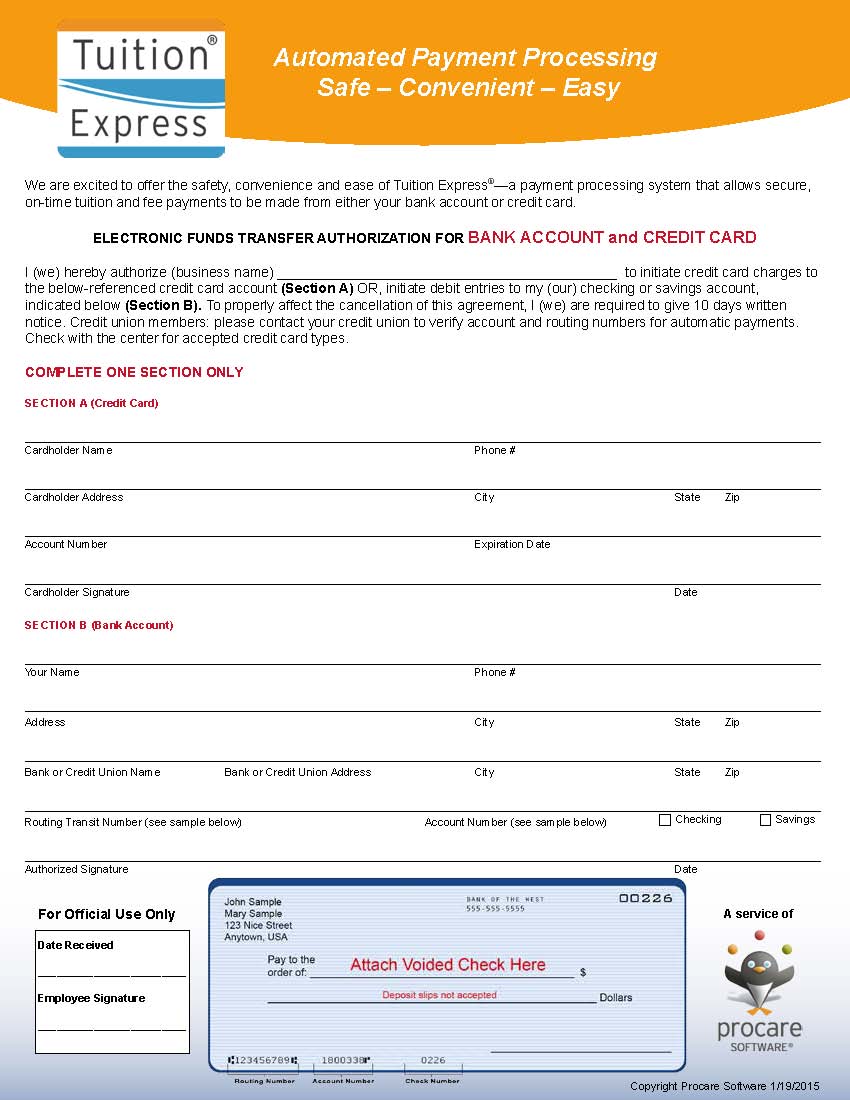 11. Does your child take a nap?  Yes □ No □  How long? _________________________Child’s Full Name:Child’s Full Name:Date of Birth:        /       /  Date of Birth:        /       /  Street Address:Street Address:Phone:Phone:City:                                                      State:                                              Zip:City:                                                      State:                                              Zip:City:                                                      State:                                              Zip:City:                                                      State:                                              Zip:Parent/Guardian:Phone 1: Phone 1: Phone 2: Parent/Guardian:Phone 1: Phone 1: Phone 2: Doctor’s Name:Doctor’s Name:Phone:Phone:Dentist’s Name:Dentist’s Name:Phone:Phone:Health Insurance Provider:Health Insurance Provider:Phone:Phone:1.Relationship:Phone 1:Phone 2:2.Relationship:Phone 1:Phone 2:Full WeekCommentsBefore Care Only (We take students from Kids ‘R’ Kids of Alpharetta to the elementary schools. We leave Kids ‘R’ Kids at exactly 7:00am)$85.00Current Schools for before care Manning oaksInternational Charter school of Atlanta Amana AcademyAfter Care Only (We leave Kids ‘R’ Kids of Alpharetta between 1:30pm and 2:00 pm to pick up students up from the elementary schools. We bring them back to Kids ‘R’ Kids and provider after school care until 7:00pm. )$105.00Current SchoolsAmana Academy International Charter School of Atlanta Cogburn Woods ElementaryLake Windward Elementary Alpharetta Elementary Manning Oaks ElementaryNew Prospect ElementaryCreekview Elementary Ocee Elementary Before and After Care $130.00Full Day School Age Care Drop In Care from 6:30am to 7:00pm  (one day)(Provides school age care from 6:30am to 7:00pm)Examples: Teacher work days, Snow days, Elementary School Cancelations, School holidays including Columbus day, Labor Day, MLK Day, Memorial Day, $50.00Plus the field trip if there is one scheduled. All field trips must be paid at drop offParents that want to chaperone on a field trip must drive their own vehicle.Students are not allowed to bring money, toys, or electronics on any field trip. (We will provide everything they need for the fieldtrip) Special Breaks (You only pay for the time that you are here) Thanksgiving Holiday BreakWinter Break  Spring Break $210.00Includes child care from 6:30am to 7:00pm. 1We schedule 2 to 3 field trips a week.Field trips may be including in the weekly rate or may be an additional cost per child based on the amount.  Summer Camp (You only pay for the time that you are here)$210.00 First Day of Summer Camp $100.00 Registration  (Includes our Summer Camp Field Trip Uniform package including a t-shirt , water bottle, & backpack)Summer Camp T-Shirt is mandatory for all field trips and is a different color every year.A summer camp calendar with monthly field trips will be provided For Enrolled FamiliesAfter a year of enrollment you will receive a “Free Week” of tuition. If you are out for a full week you will be credited 25% for that week. If you come one day for after school you are billed for the full week.  